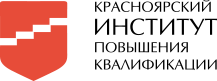 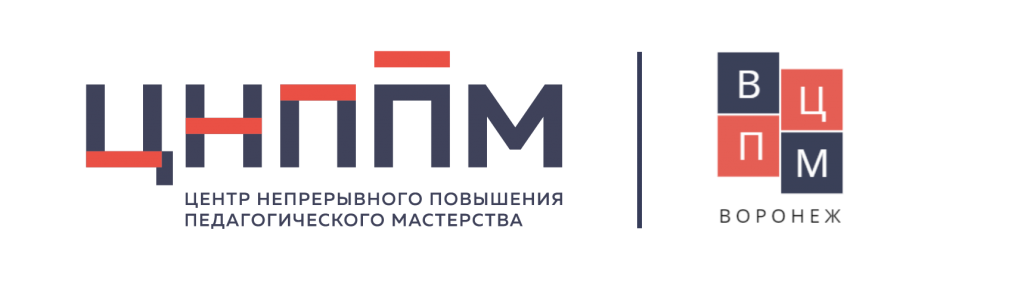 Формат анализа ИОМ педагогических работниковФИО:Муниципалитет:Организация:Должность:Ключ: «-» 0 – не соответствует / не представлено«+/-» 1 – частично соответствует«+» 2 – соответствуетКритерийБалл Соответствие образовательных задач обозначенным профессиональным дефицитам/ Задачам на предстоящий периодКонкретность формулировок образовательных задачФормулирование образовательных задач, а не производственныхОбразовательная задача по внедрению в деятельность/совершение практической пробыСоответствие форм работы/взаимодействия по реализации поставленным образовательным задачам Конкретность форм работы с указанием мероприятий, а не направленийРеализуемость форм работы/взаимодействия по реализации образовательных задачРеалистичность поставленных сроков для реализации ИОМ в соответствии с поставленными задачамиСоответствие формы предъявления результата характеру поставленных образовательных задачВозможность изменения деятельности/практики педагога через реализацию ИОМ….ИТОГО